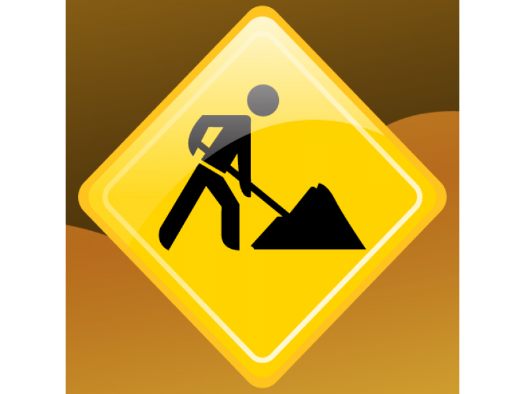 Construction Related Traffic Delays
November 30 - December 4

Long Valley Undergrounding Project
Week 9
This project is to underground nine power poles and accompanying overhead wires along Long Valley Road
between the Community Center and Little Hollow Road. 
Pipe laying, backfill, and pavement repairs will continue along Long Valley Road from the
Association Building and continue eastward toward Hilltop Rd.
Primary work areas will be between the Community Center and Little Hollow Road. 
There will be temporary road closures with flaggers.  Please drive carefully in this area. 

Burbank Gate (Spring Valley Road)The exit lane will be closed at the Burbank Gate for the installation of a fiber line.  Please use alternative gates to exit the Community.  Entrance lanes will remain open.

Please drive carefully.  